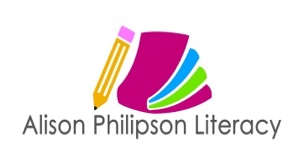 Y2 Writing Assessment Grid* in the curriculum but not in the assessment frameworkDate and genre of work:Working towards the expected standard in Y2Working towards the expected standard in Y2Working towards the expected standard in Y2Working towards the expected standard in Y2Working towards the expected standard in Y2Working towards the expected standard in Y2Working towards the expected standard in Y2Working towards the expected standard in Y2The pupil can, after discussion with the teacher:The pupil can, after discussion with the teacher:The pupil can, after discussion with the teacher:The pupil can, after discussion with the teacher:The pupil can, after discussion with the teacher:The pupil can, after discussion with the teacher:The pupil can, after discussion with the teacher:The pupil can, after discussion with the teacher:write sentences that are sequenced to form a short narrative (real or fictional)demarcate some sentences with capital letters and full stopssegment spoken words into phonemes and represent these by graphemes, spelling some words correctly and making phonically-plausible attempts at othersspell some common exception wordsform lower-case letters in the correct direction, starting and finishing in the right placeform lower-case letters of the correct size relative to one another in some of their writingusing spacing between wordsWorking at the expected standard in Y2Working at the expected standard in Y2Working at the expected standard in Y2Working at the expected standard in Y2Working at the expected standard in Y2Working at the expected standard in Y2Working at the expected standard in Y2Working at the expected standard in Y2The pupil can, after discussion with the teacher:The pupil can, after discussion with the teacher:The pupil can, after discussion with the teacher:The pupil can, after discussion with the teacher:The pupil can, after discussion with the teacher:The pupil can, after discussion with the teacher:The pupil can, after discussion with the teacher:The pupil can, after discussion with the teacher:write simple, coherent narratives about personal experiences and those of others (real or fictional)  write about real events, recording these simply and clearly  demarcate most sentences in their writing with capital letters and full stops, and use  question marks correctly when required  use present and past tense mostly correctly and consistently, e.g. I was (not I were)use co-ordination (e.g. or / and / but) and some subordination (e.g. when / if / that / because) to join clauses  segment spoken words into phonemes and represent these by graphemes, spelling many of these words correctly and making phonically-plausible attempts at others  spell most common exception wordsform capital letters and digits of the correct size, orientation and relationship to one  another and to lower-case letters  use spacing between words that reflects the size of the letters  demarcate sentences with exclamation marks, commas in lists, apostrophes for contraction and apostrophes for singular possessionuse expanded noun phrases for descriptionknow the difference between a statement, question, exclamation and commandWorking at greater depth in Y2Working at greater depth in Y2Working at greater depth in Y2Working at greater depth in Y2Working at greater depth in Y2Working at greater depth in Y2Working at greater depth in Y2Working at greater depth in Y2The pupil can, after discussion with the teacher:The pupil can, after discussion with the teacher:The pupil can, after discussion with the teacher:The pupil can, after discussion with the teacher:The pupil can, after discussion with the teacher:The pupil can, after discussion with the teacher:The pupil can, after discussion with the teacher:The pupil can, after discussion with the teacher:write effectively and coherently for different purposes, drawing on their reading to inform the vocabulary and grammar of their writing  make simple additions, revisions and proof-reading corrections to their own writing  use the punctuation taught at key stage 1 mostly correctly  spell most common exception words Year 2 POSPupils should be taught toWriting Transcription - Spellingspell by: segmenting spoken words into phonemes and representing these by graphemes, spelling many correctlylearning new ways of spelling phonemes for which 1 or more spellings are already known, and learn some words with each spelling, including a few common homophoneslearning to spell common exception wordslearning to spell more words with contracted formslearning the possessive apostrophe (singular) [for example, the girl’s book]distinguishing between homophones and near-homophonesadd suffixes to spell longer words including –ment, –ness, –ful, –less, –lyapply spelling rules and guidance, as listed in English appendix 1 write from memory simple sentences dictated by the teacher that include words using the GPCs, common exception words and punctuation taught so farWriting Transcription - Handwritingform lower-case letters of the correct size relative to one anotherstart using some of the diagonal and horizontal strokes needed to join letters and understand which letters, when adjacent to one another, are best left unjoinedwrite capital letters and digits of the correct size, orientation and relationship to one another and to lower-case lettersuse spacing between words that reflects the size of the lettersWriting – Compositiondevelop positive attitudes towards and stamina for writing by: writing narratives about personal experiences and those of others (real and fictional)writing about real eventswriting poetrywriting for different purposesconsider what they are going to write before beginning by: planning or saying out loud what they are going to write aboutwriting down ideas and/or key words, including new vocabularyencapsulating what they want to say, sentence by sentencemake simple additions, revisions and corrections to their own writing by: evaluating their writing with the teacher and other pupilsrereading to check that their writing makes sense and that verbs to indicate time are used correctly and consistently, including verbs in the continuous formproofreading to check for errors in spelling, grammar and punctuation (for example, ends of sentences punctuated correctly)read aloud what they have written with appropriate intonation to make the meaning clearWriting – Vocabulary, Grammar and Punctuationdevelop their understanding of the concepts set out in English appendix 2 by: learning how to use both familiar and new punctuation correctly - see English appendix 2, including full stops, capital letters, exclamation marks, question marks, commas for lists and apostrophes for contracted forms and the possessive (singular)learn how to use:sentences with different forms: statement, question, exclamation, commandexpanded noun phrases to describe and specify [for example, the blue butterfly]the present and past tenses correctly and consistently, including the progressive formsubordination (using when, if, that, or because) and co-ordination (using or, and, or but)the grammar for year 2 in English appendix 2 some features of written Standard Englishuse and understand the grammatical terminology in English appendix 2 in discussing their writingAppendix 2 (Year 2 Content)Word Formation of nouns using suffixes such as –ness, –er and by compounding [for example, whiteboard, superman] Formation of adjectives using suffixes such as –ful, –less  (A fuller list of suffixes can be found in the year 2 spelling section in English Appendix 1) Use of the suffixes –er, –est in adjectives and the use of –ly in Standard English to turn adjectives into adverbs Sentence Subordination (using when, if, that, because) and co-ordination (using or, and, but) Expanded noun phrases for description and specification [for example, the blue butterfly, plain flour, the man in the moon] How the grammatical patterns in a sentence indicate its function as a statement, question, exclamation or command Text Correct choice and consistent use of present tense and past tense throughout writing Use of the progressive form of verbs in the present and past tense to mark actions in progress [for example, she is drumming, he was shouting]Punctuation Use of capital letters, full stops, question marks and exclamation marks to demarcate sentences Commas to separate items in a list Apostrophes to mark where letters are missing in spelling and to mark singular possession in nouns [for example, the girl’s name]Terminology noun, noun phrase statement, question, exclamation, command compound, suffix, adjective, adverb, verb, tense (past, present),apostrophe, commaAppendix 2 (Year 2 Content)Word Formation of nouns using suffixes such as –ness, –er and by compounding [for example, whiteboard, superman] Formation of adjectives using suffixes such as –ful, –less  (A fuller list of suffixes can be found in the year 2 spelling section in English Appendix 1) Use of the suffixes –er, –est in adjectives and the use of –ly in Standard English to turn adjectives into adverbs Sentence Subordination (using when, if, that, because) and co-ordination (using or, and, but) Expanded noun phrases for description and specification [for example, the blue butterfly, plain flour, the man in the moon] How the grammatical patterns in a sentence indicate its function as a statement, question, exclamation or command Text Correct choice and consistent use of present tense and past tense throughout writing Use of the progressive form of verbs in the present and past tense to mark actions in progress [for example, she is drumming, he was shouting]Punctuation Use of capital letters, full stops, question marks and exclamation marks to demarcate sentences Commas to separate items in a list Apostrophes to mark where letters are missing in spelling and to mark singular possession in nouns [for example, the girl’s name]Terminology noun, noun phrase statement, question, exclamation, command compound, suffix, adjective, adverb, verb, tense (past, present),apostrophe, comma